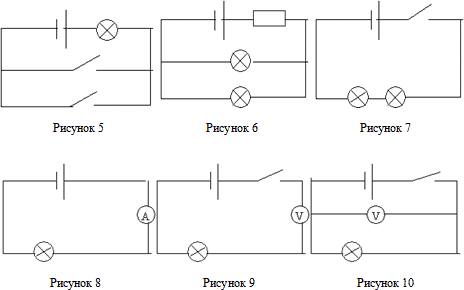 В какой цепи можно измерить силу тока? В какой цепи лампочку можно включить из двух различных мест? На какой схеме показано последовательное соединение двух ламп? Какая схема составлена неверно? 